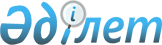 Об утверждении Правил осуществления отраслевой экспертизы проектов в области космической деятельности
					
			Утративший силу
			
			
		
					Постановление Правительства Республики Казахстан от 20 апреля 2012 года № 503. Утратило силу постановлением Правительства Республики Казахстан от 7 августа 2015 года № 602      Сноска. Утратило силу постановлением Правительства РК от 07.08.2015 № 602 (вводится в действие со дня его первого официального опубликования).ПРЕСС-РЕЛИЗ

      Примечание РЦПИ.

      В соответствии с Законом РК от 29.09.2014 г. № 239-V ЗРК по вопросам разграничения полномочий между уровнями государственного управления см. приказ Министра по инвестициям и развитию Республики Казахстан от 24 апреля 2015 года № 483.      В соответствии с подпунктом 16) статьи 8 Закона Республики Казахстан от 6 января 2012 года «О космической деятельности» Правительство Республики Казахстан ПОСТАНОВЛЯЕТ:



      1. Утвердить прилагаемые Правила осуществления отраслевой экспертизы проектов в области космической деятельности. 



      2. Настоящее постановление вводится в действие по истечении десяти календарных дней со дня первого официального опубликования.       Премьер-Министр 

      Республики Казахстан                       К. МасимовУтверждены          

постановлением Правительства

Республики Казахстан    

от 20 апреля 2012 года № 503 

Правила осуществления отраслевой экспертизы

проектов в области космической деятельности 

1. Общие положения

      1. Настоящие Правила осуществления отраслевой экспертизы проектов в области космической деятельности (далее – Правила) разработаны в соответствии с подпунктом 16) статьи 8 Закона Республики Казахстан от 6 января 2012 года «О космической деятельности» и определяют порядок осуществления отраслевой экспертизы проектов в области космической деятельности (далее – отраслевая экспертиза проектов).



      2. Отраслевая экспертиза проектов в области космической деятельности, в том числе проектов двойного назначения, осуществляется уполномоченным органом в области космической деятельности (далее – уполномоченный орган) в целях определения целесообразности, технической возможности, экономической эффективности, а также соответствия законодательству Республики Казахстан, техническим регламентам и стандартам в области космической деятельности. 



      При этом отраслевая экспертиза проектов двойного назначения (далее – отраслевая экспертиза проектов двойного назначения) согласовывается уполномоченным органом с Министерством обороны Республики Казахстан (далее – Министерство обороны).



      3. В настоящих Правилах используются следующие термины и определения: 



      1) проект в области космической деятельности - совокупность мероприятий по созданию космической техники и технологий, направленных на осуществление космической деятельности;



      2) проект в области космической деятельности двойного назначения - проект в области космической деятельности, реализуемый как для решения социально-экономических задач, так и для целей обеспечения обороны и безопасности;



      3) заявитель – физическое и (или) юридическое лицо, осуществляющее или планирующее осуществлять космическую деятельность на территории Республики Казахстан, а также в космическом пространстве в соответствии с Законом Республики Казахстан от 6 января 2012 года «О космической деятельности».  

2. Порядок осуществления отраслевой экспертизы проектов

      4. Для проведения отраслевой экспертизы проектов и проектов двойного назначения заявитель представляет уполномоченному органу на бумажном и электронном носителях следующие материалы: 



      1) сопроводительное письмо заявителя с указанием контактных данных; 



      2) нотариально заверенную копию документа, удостоверяющего личность физического лица, а также свидетельства о государственной регистрации физического лица в качестве индивидуального предпринимателя - для индивидуального предпринимателя, либо копии данных документов с представлением оригинала для сверки; 



      3) пояснительную записку, содержащую характеристику основных направлений проекта в области космической деятельности; 



      4) техническое задание; 



      5) предпроектную (технико-экономическое обоснование) и проектную (проектную смету) документацию; 



      6) для юридических лиц - нотариально засвидетельствованные копии устава и учредительного договора (документа, его заменяющего), копию свидетельства о государственной регистрации заявителя в качестве юридического лица, либо копии данных документов с представлением оригинала для сверки.



      5. К материалам, в случае представления на повторную отраслевую экспертизу проектов, прилагается копия ранее выданного заключения. 



      6. Основаниями для отказа в проведении отраслевой экспертизы проектов и проектов двойного назначения является представление заявителем неполного пакета материалов, указанных в пункте 4 настоящих Правил. 



      7. При отказе в проведении отраслевой экспертизы уполномоченный орган в течение пяти рабочих дней направляет заявителю письменный мотивированный отказ. 



      8. Отраслевая экспертиза уполномоченным органом проводится в сроки, не превышающие тридцати рабочих дней со дня представления материалов по проекту, указанных в пункте 4 настоящих Правил. 



      9. При получении уполномоченным органом проектов двойного назначения на проведение отраслевой экспертизы и повторной отраслевой экспертизы копии материалов, представленных заявителем, направляются на согласование в Министерство обороны в день их представления заявителем в уполномоченный орган. 



      10. Мотивированный отказ в проведении согласования проектов двойного назначения направляется Министерством обороны в течение трех рабочих дней в уполномоченный орган по основаниям, предусмотренным пунктом 7 настоящих Правил. 



      11. Министерство обороны представляет заключение о согласовании либо отказе в согласовании проектов двойного назначения в уполномоченный орган в течение двадцати семи рабочих дней с момента представления им соответствующих материалов. 



      12. Результатом отраслевой экспертизы проектов и проектов двойного назначения является заключение, основанное на всестороннем анализе и оценке представленных заявителем материалов, форма которого устанавливается уполномоченным органом. 



      13. Заключения уполномоченного органа по результатам отраслевой экспертизы проектов и проектов двойного назначения подписываются первым руководителем уполномоченного органа либо лицом, его замещающим. 



      14. Заключение Министерства обороны по результатам проведения согласования проектов двойного назначения подписывается первым руководителем Министерства обороны либо лицом, его замещающим. 



      15. В случае проведения отраслевой экспертизы проектов двойного назначения, уполномоченный орган направляет заявителю свое заключение и прилагает к нему копию заключения Министерства обороны. 



      16. В случае, если по результатам отраслевой экспертизы либо согласования проектов и (или) проектов двойного назначения уполномоченным органом и (или) Министерством обороны даны замечания, требующие устранения, заявитель дорабатывает материалы и представляет их на повторную отраслевую экспертизу либо повторное согласование. 



      17. Повторная отраслевая экспертиза проектов, проводимая после устранения замечаний уполномоченного органа, выявленных при проведении первоначальной отраслевой экспертизы, проводится в сроки, не превышающие двадцати рабочих дней с момента представления материалов на повторную экспертизу. 



      18. Согласование проектов двойного назначения, проводимое Министерством обороны после устранения замечаний, выявленных при первоначальном согласовании, проводится в сроки, не превышающие семнадцати рабочих дней с момента представления уполномоченным органом соответствующих материалов в Министерство обороны на повторное согласование.
					© 2012. РГП на ПХВ «Институт законодательства и правовой информации Республики Казахстан» Министерства юстиции Республики Казахстан
				